<Client Name>Messaging Framework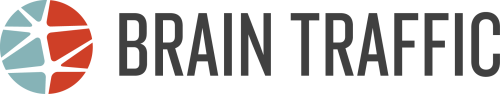 What first impression do we want our audiences to have when they interact with our content?What do we want our audiences to know or believe about the value we provide?What will demonstrate that what we want them to know or believe is true?<Insert text><Insert text><Insert text><Insert text><Insert text><Insert text>